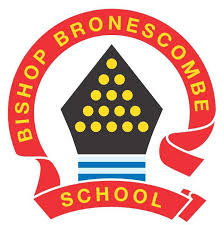 Learning Project WEEK 6- EnvironmentLearning Project WEEK 6- EnvironmentYear group: 3/4Year group: 3/4Suggested Maths Activities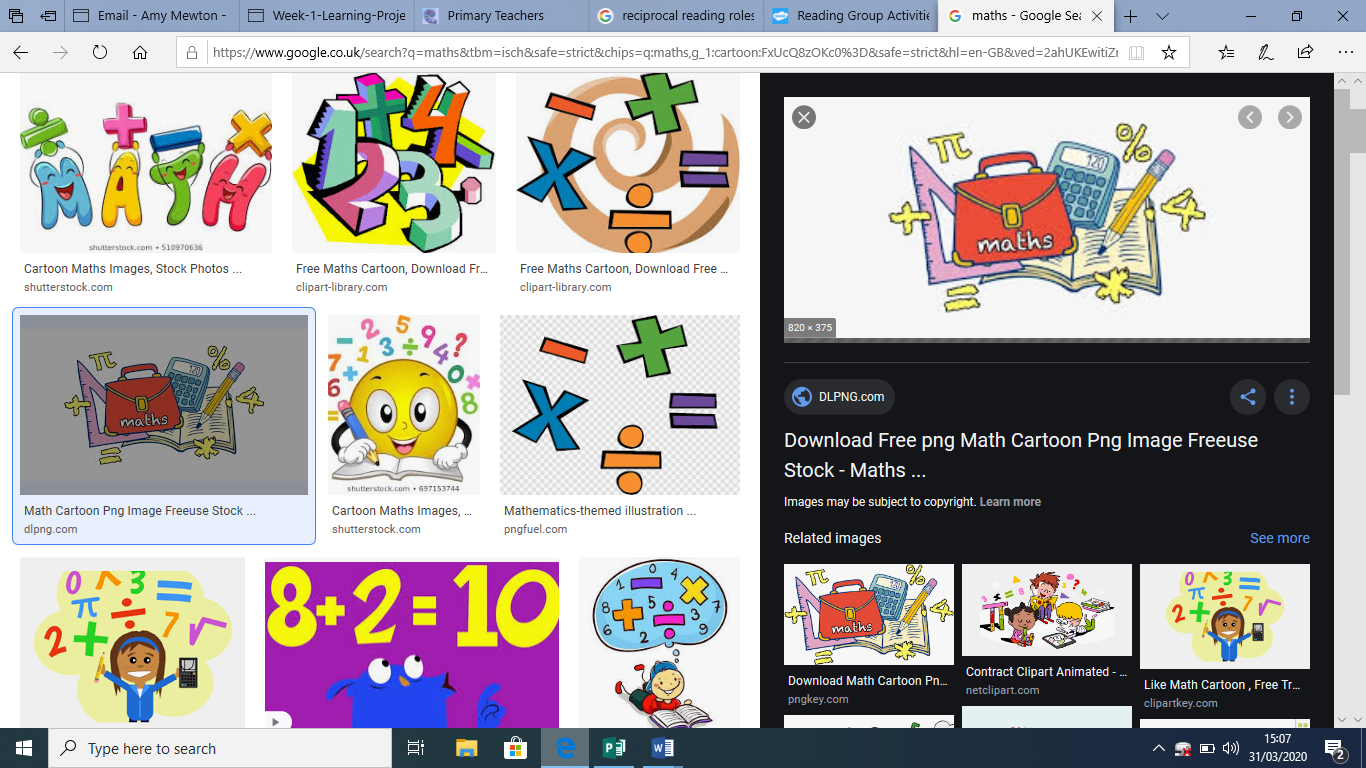 for Week 6Suggested Reading Activities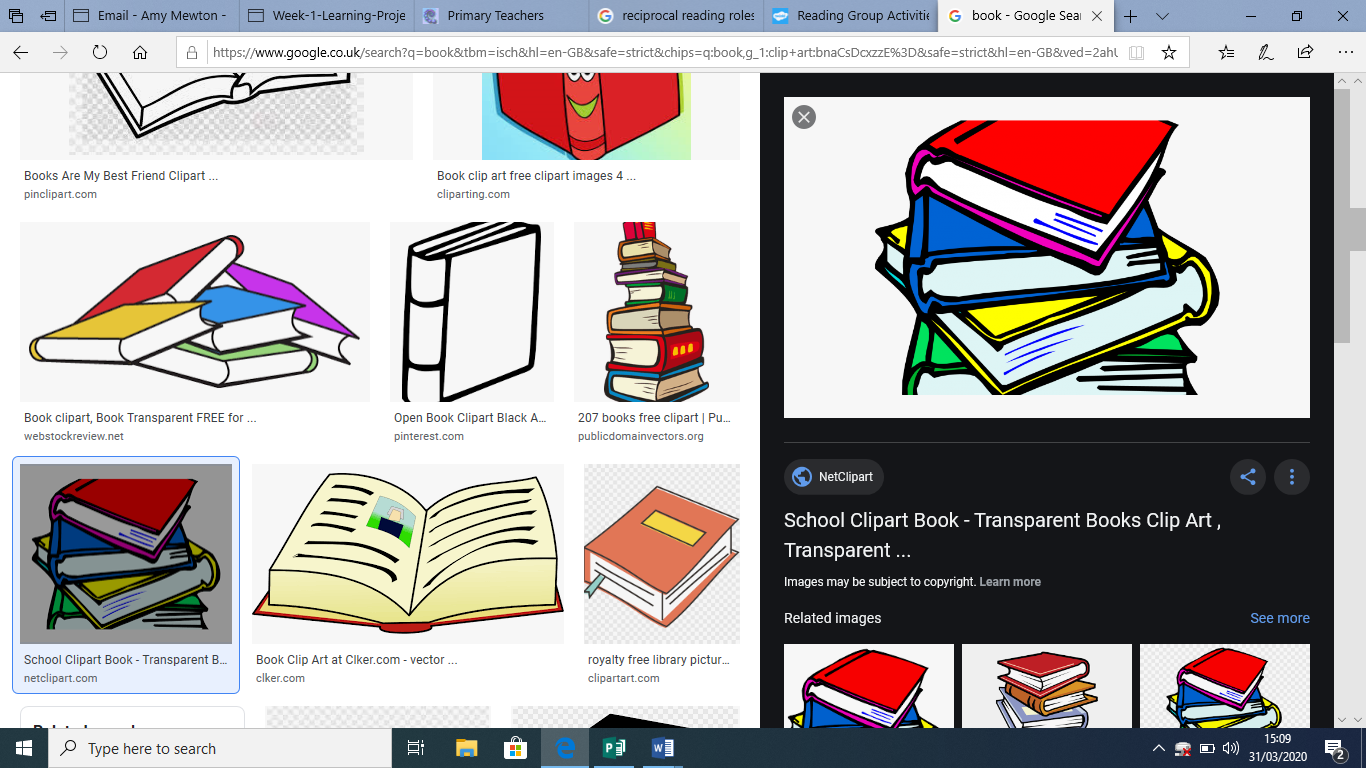 for Week 6TT Rockstars (please Dojo your child’s class teacher if your child is unsure of their login) TT Rockstars OR Monster Multiplication on Purple Mash (please Dojo your child’s class teacher if your child is unsure of their login) Purple MashImproving fluency- listen to your child read and encourage them to read with expression and intonation. You may need to model this using echo reading- you read a short segment of text, sometimes a sentence or short paragraph, and your child echoes it back. Why not take your reading outside, create a reading area or space where your child can immerse themselves further into their reading?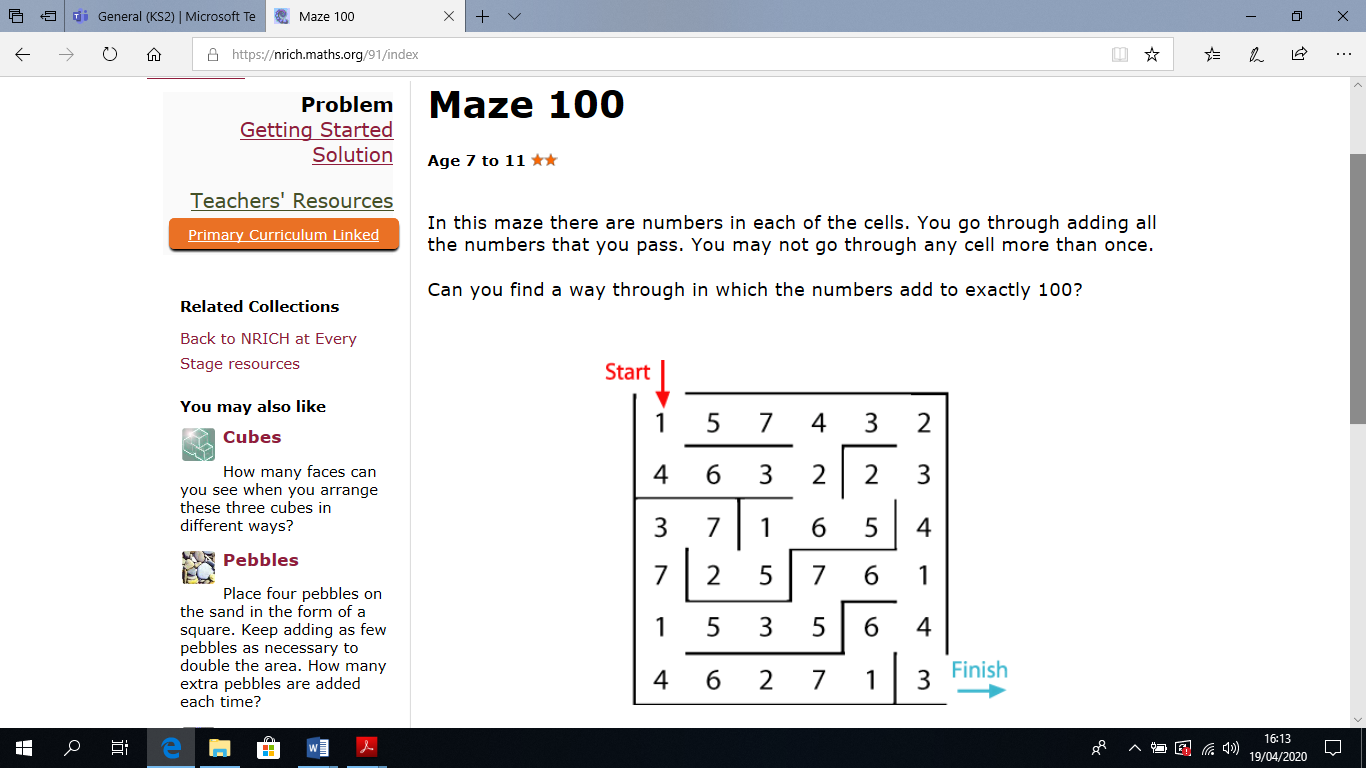 Explore new vocabulary you find when reading and create your own dictionary of unfamiliar words for your child to use when they do their writing. What are the origins of this word? Can it be modified? Can you find any synonyms or antonyms for your new word?Imagine that you are going for a celebration meal at your favourite restaurant. For example, Frankie and Benny’s. Look for their menu online and explore how much food you would be able to buy for a 4 people if you had £80. You would need to consider a drink for each person, a meal for each person. Is there anything else you might need to buy? Work out the total amount of money you have spent using addition. Can you work out how much change you would have from your £80 budget? Click on the link and get your child to read a book on Oxford Owl. Discuss what your child enjoyed about the book.Perhaps they could produce a poster or write a review of the book that they read recording what they most enjoyed about the book. Suggested Spelling 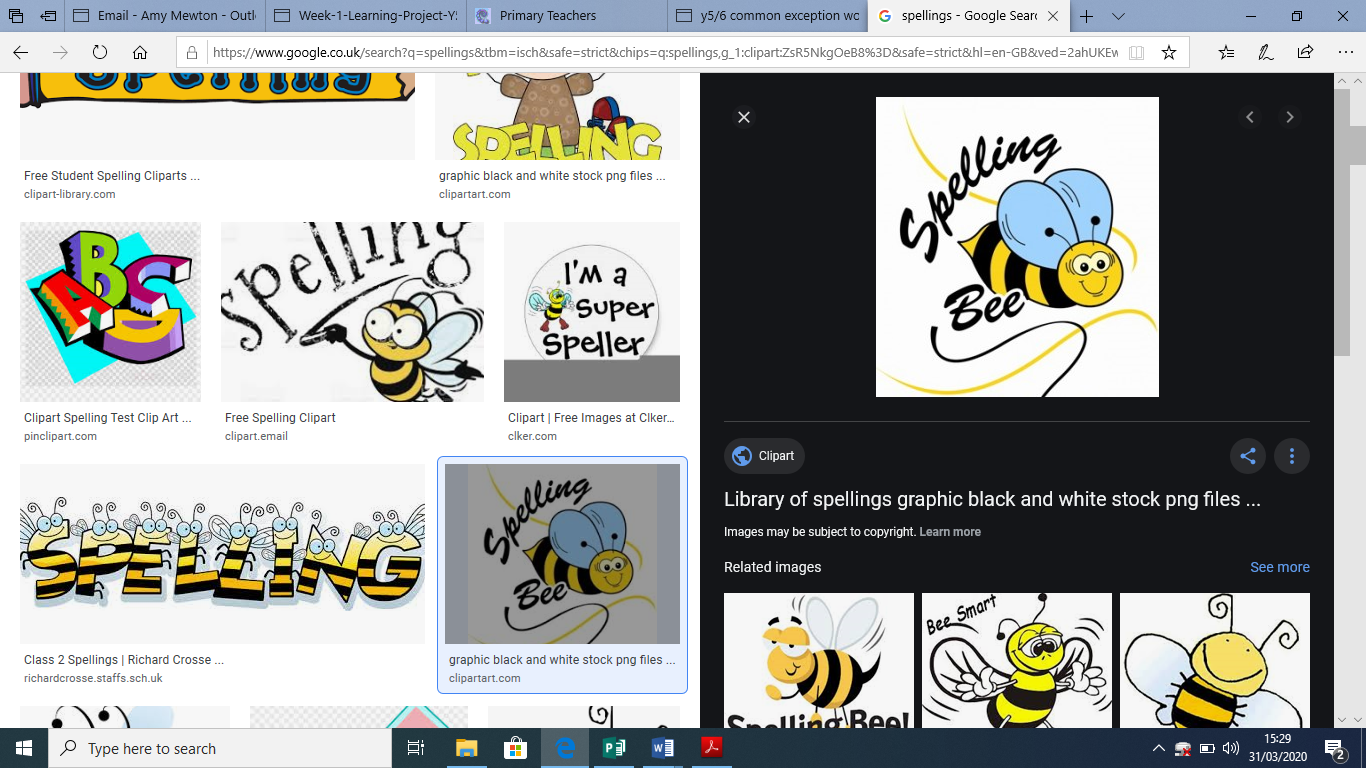 Activities for Week 6Suggested Writing 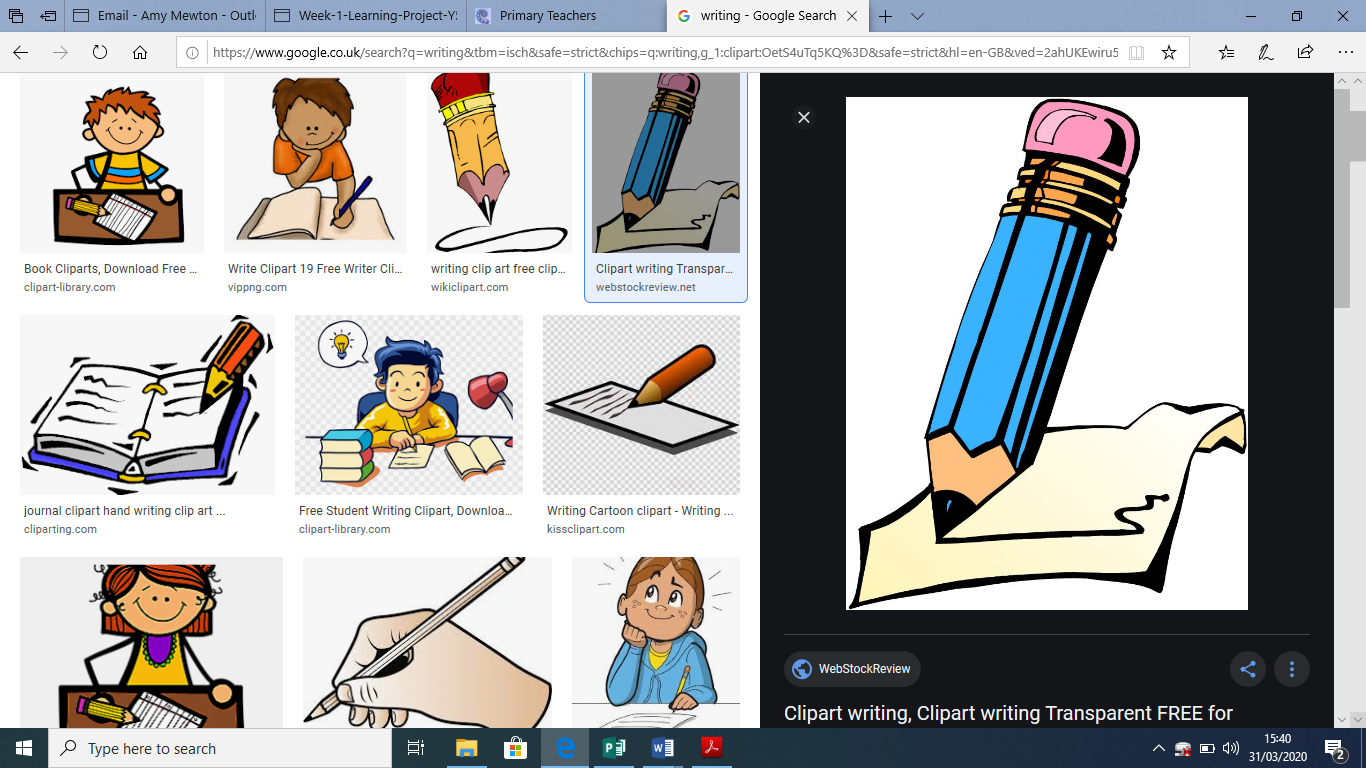 Activities for Week 6Practise the Y3/4 Common Exception words.Write a shopping list that ensures your family will eat a balanced diet. Remembering to include exciting adjectives. What is a balanced diet? How are you going to organise  your shopping list?Choose 5 Common Exception words. Write a synonym, antonyms, the meaning and an example of how to use the word in a sentence. Can the word be modified? If so, how?Write a recipe of your favourite food. How to make...  Remember, in your recipe, you need to include a list of ingredients and utensils that you will need. Also, not forgetting to include headings and subheadings. When writing your set of instructions, remember to include imperative verbs. (Verbs that command you to do something) and, if you can, expand on your points. For example, ensure your flour is sieved because you don’t want to eat big lumps of flour in your chocolate cake!Choose 10 Common Exception words and practise spelling them using bubble letters and rainbow writing. Choose a particular food and write an acrostic poem. Think about where it comes from? What does it taste like? Etc. Suggested Learning Project: EnvironmentSuggested Learning Project: EnvironmentThe week’s project aims to provide opportunities for your child to explore the environment that surrounds them. They show such wonderful curiosity about their world, and they’ve got the opportunity now to explore their world in a range of practical ways. 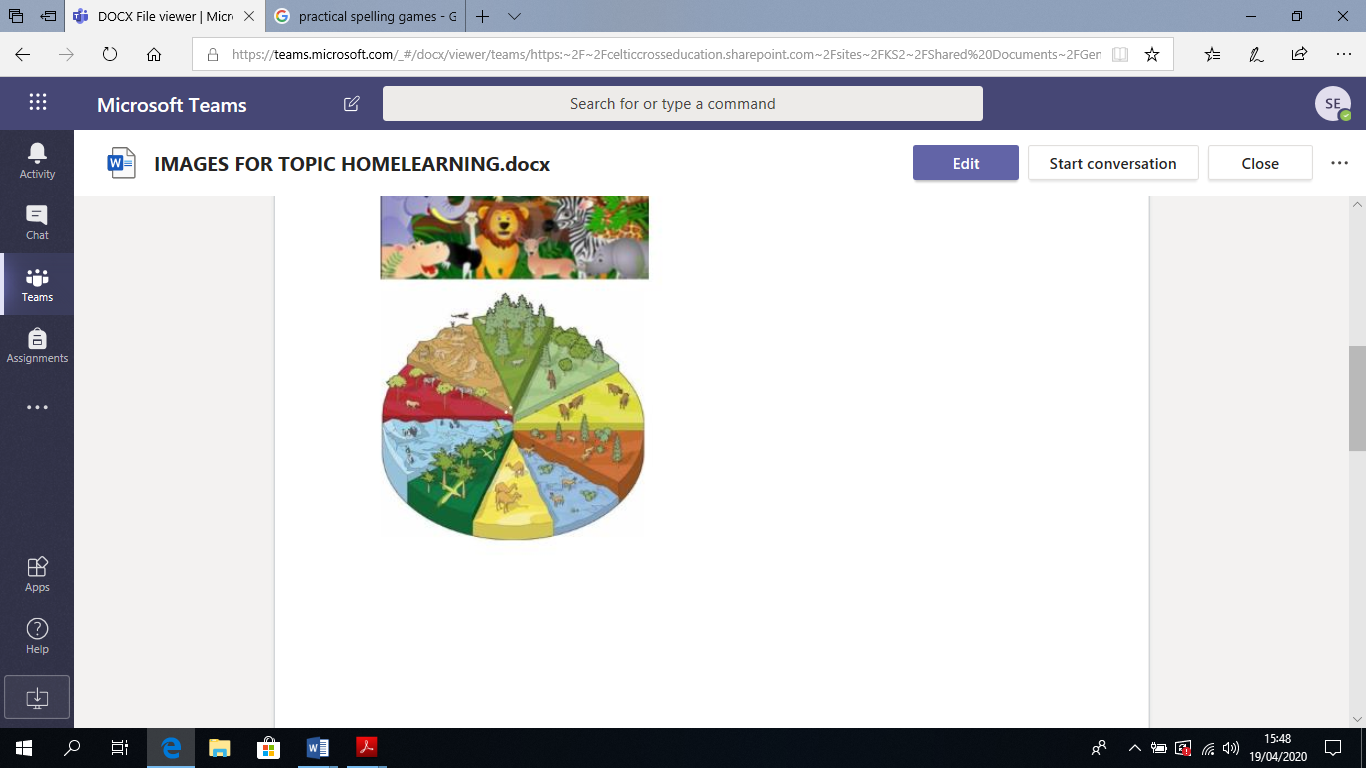 The week’s project aims to provide opportunities for your child to explore the environment that surrounds them. They show such wonderful curiosity about their world, and they’ve got the opportunity now to explore their world in a range of practical ways. 